VAJA  4 – 8. razred  KRATKE VAJE ZA RAZMIGANJE MOŽGANČKOV …    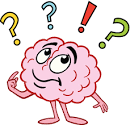 Vzemi prazen list papirja na katerega boš zapisoval rešitve. Vsako nalogo poskušaj rešiti čim hitreje. Lahko si tudi omejiš čas npr. 5 min. Ti bo uspelo?Napiši 10 živali, ki se začnejo na črko P.Sestavi poved, ki vsebuje samo besede, ki se začnejo na črko M. Poved naj bo čim daljša . Primer: Poved z besedami na črko P.   Poštar Pepe prinaša pisma.Zapiši ime za vsako črko abecede. A – Ana, B – Bine…Predstavljaj si (lahko zapreš oči), da si sredi gozda. Kaj slišiš? Zapiši!Vaja je končana. Prepričana sem, da si užival. Če želiš mi lahko pošlješ rešitve, da bom videla kako si bil ustvarjalen.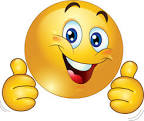 